Atklāta konkursa“Skrundas novada pašvaldības 4 grants ceļu pārbūves būvdarbu veikšana Eiropas Savienības Eiropas Lauksaimniecības fonda lauku attīstībai (ELFLA) un Lauku attīstības programmas (LAP) pasākuma „Pamatpakalpojumi un ciematu atjaunošana lauku apvidos” ietvaros”identifikācijas Nr. SNP/2018/4Jautājumi un atbildesJautājums: Iepirkuma priekšmeta pirmās daļas “Autoceļa 6229A002 "Klūgas ‐ Pikuļi - Jaunmuiža", Skrundas pagastā, 4,8 km pārbūve” būvprojekta 2. sadaļā “Arhitektūras daļas teritorijas sadaļa” dots segas izbūves saraksts. Šajā sarakstā brauktuvei sekojošos posmos: no Pk 16+40 līdz Pk 25+00, no Pk 27+50 līdz Pk 31+00, no Pk 34+00 līdz Pk 37+00 un no Pk 39+40 līdz Pk 41+00 ir norādīti ievērojami zemes klātnes ierakuma izbūves apjomi. Veicot būvprojekta detalizētu izpēti, kā arī veicot aprēķinus, balstoties uz projekta atzīmēm un esošajām ceļa segas atzīmēm, tika konstatēts, ka ierakuma izbūve augstāk minētajos posmos neveidojas. Lūdzu precizēt zemes klātnes ierakuma izbūves apjomus.Atbilde (16.04.2018.): Zemes darbu daudzumi precizēti.Jautājums: Iepirkuma priekšmeta pirmās daļas “Autoceļa 6229A002 "Klūgas ‐ Pikuļi - Jaunmuiža", Skrundas pagastā, 4,8 km pārbūve” būvprojekta 2. sadaļā “Arhitektūras daļas teritorijas sadaļa” dots segas izbūves saraksts. Šajā sarakstā brauktuvei sekojošos posmos: no Pk 16+40 līdz Pk 25+00, no Pk 27+50 līdz Pk 31+00, no Pk 34+00 līdz Pk 37+00 un no Pk 39+40 līdz Pk 41+00 ir norādīti salizturīgās kārtas izbūves apjomi. Veicot būvprojekta detalizētu izpēti, tika konstatēts, ka būvprojekta rasējumos salizturīgās kārtas izbūve augstāk minētajos posmos nav paredzēta. Savukārt posmā no Pk 43+55 līdz Pk 48+00 būvprojekta rasējumos salizturīgās kārtas izbūve paredzēta 30cm biezumā, bet segas izbūves sarakstā salizturīgās kārtas apjomi šajā posmā  nav. Lūdzu precizēt salizturīgās kārtas izbūves posmus un apjomusAtbilde (16.04.2018.): Salizturīgās kārtas izbūve jāveic atbilstoši segas izbūves darbu daudzumu sarakstam.   Apjoms ir atbilstošs. Jautājums: Iepirkuma priekšmeta pirmās daļas “Autoceļa 6229A002 "Klūgas ‐ Pikuļi - Jaunmuiža", Skrundas pagastā, 4,8 km pārbūve” būvprojekta 3. sadaļā “Rasējumi”, rasējumos Nr. TS-2, ūdenstilpnē Bērzene ~ Pk 11+00 paredzēta bebru aizsprosta nojaukšana 12 m3 apjomā. Lūdzu skaidrot, pie kāda darba veida, balstoties uz iepirkuma nolikuma pielikumu Nr.3 “Tāmes”, augstāk minētos darbus paredzēt.Atbilde (16.04.2018.): Bebru aizprosta nojaukšanas apjoms ir iekļuts grāvju rakšanas apjomā. Darbs izpildāms ar pozīcijā Nr. 13 Grāvju rakšana grunti aizvedot.Jautājums: Iepirkuma priekšmeta pirmās daļas “Autoceļa 6229A002 "Klūgas ‐ Pikuļi - Jaunmuiža", Skrundas pagastā, 4,8 km pārbūve” būvprojekta 3. sadaļā “Rasējumi”, rasējumos Nr. TS-2 paredzēta nogāžu nostiprināšana ar ģeopaklāju virs caurtekām, kuras būvprojektā nav paredzēts pārbūvēt. Lūdzu skaidrot, pie kāda darba veida, balstoties uz iepirkuma nolikuma pielikumu Nr.3 “Tāmes”, augstāk minētos darbus paredzēt.Atbilde (16.04.2018.): Darbu daudzumu saraksts papildināts ar jaunu pozīciju “Nogāžu nostiprināšana ar ģeosintētiskajiem materiāliem” – 100 m2.Jautājums: Iepirkuma priekšmeta pirmās daļas “Autoceļa 6229A002 "Klūgas ‐ Pikuļi - Jaunmuiža", Skrundas pagastā, 4,8 km pārbūve” būvprojekta 3. sadaļā “Rasējumi”, rasējumos Nr. TS-2 Pk 43+84 paredzēta caurtekas izbūve ar diametru 300mm, 8 metru garumā. Veicot caurtekas garuma aprēķinu, tika konstatēts, ka būvprojektā paredzētais caurtekas garums faktiski nav pietiekams. Lūdzu precizēt augstāk minētās caurtekas izbūves garumu.Atbilde (16.04.2018.): Caurtekas garums ir pietiekams.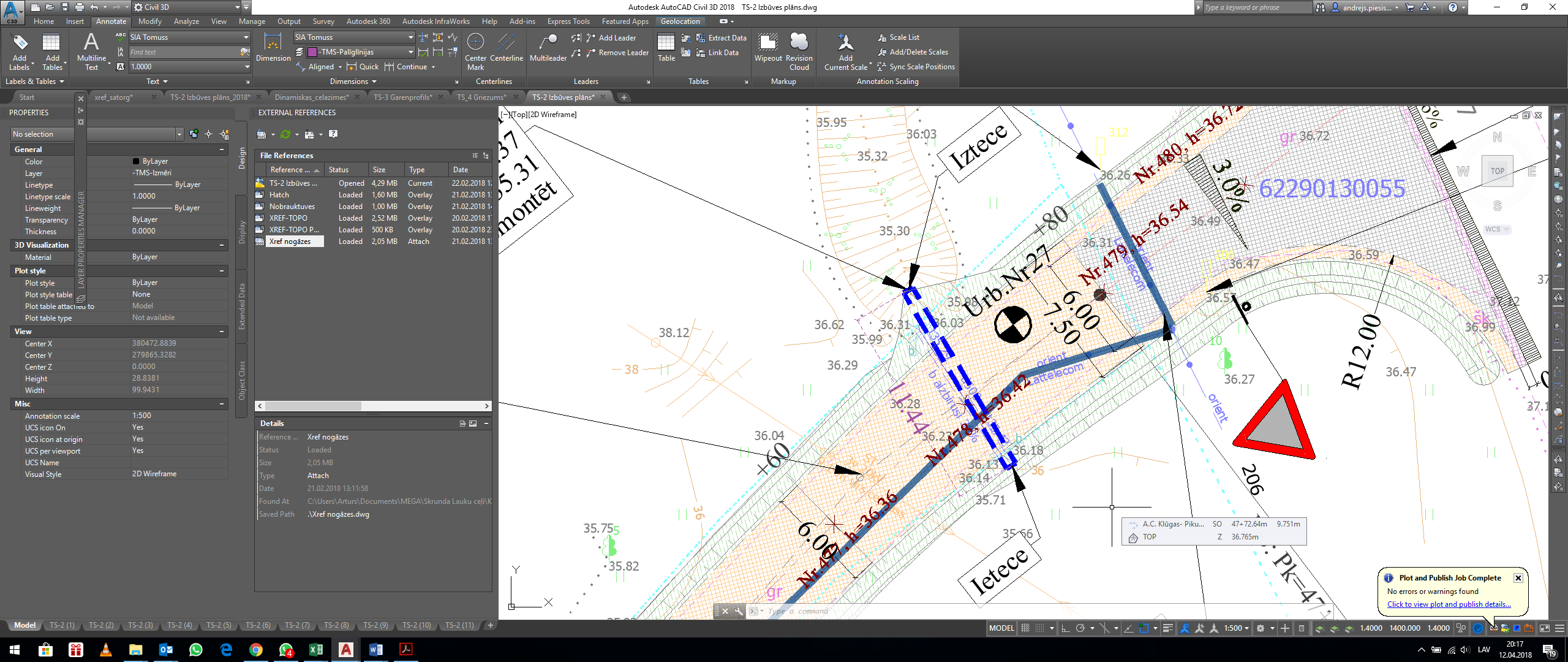 Jautājums: Iepirkuma priekšmeta pirmās daļas “Autoceļa 6229A002 "Klūgas ‐ Pikuļi - Jaunmuiža", Skrundas pagastā, 4,8 km pārbūve” būvprojekta 3. sadaļā “Rasējumi”, rasējumos Nr. TS-2 Pk 47+71 paredzēta caurtekas izbūve ar diametru 500mm, 12 metru garumā, savukārt, iepirkuma nolikuma pielikumā Nr.3 “Tāmes”, augstāk minētā caurteka paredzēta 10 metri. Veicot caurtekas garuma aprēķinu, tika konstatēts, ka būvprojektā paredzētais caurtekas garums (L=12m) faktiski nav pietiekams. Lūdzu precizēt augstāk minētās caurtekas izbūves garumu.Atbilde (16.04.2018.): Caurtekas garums ir pietiekams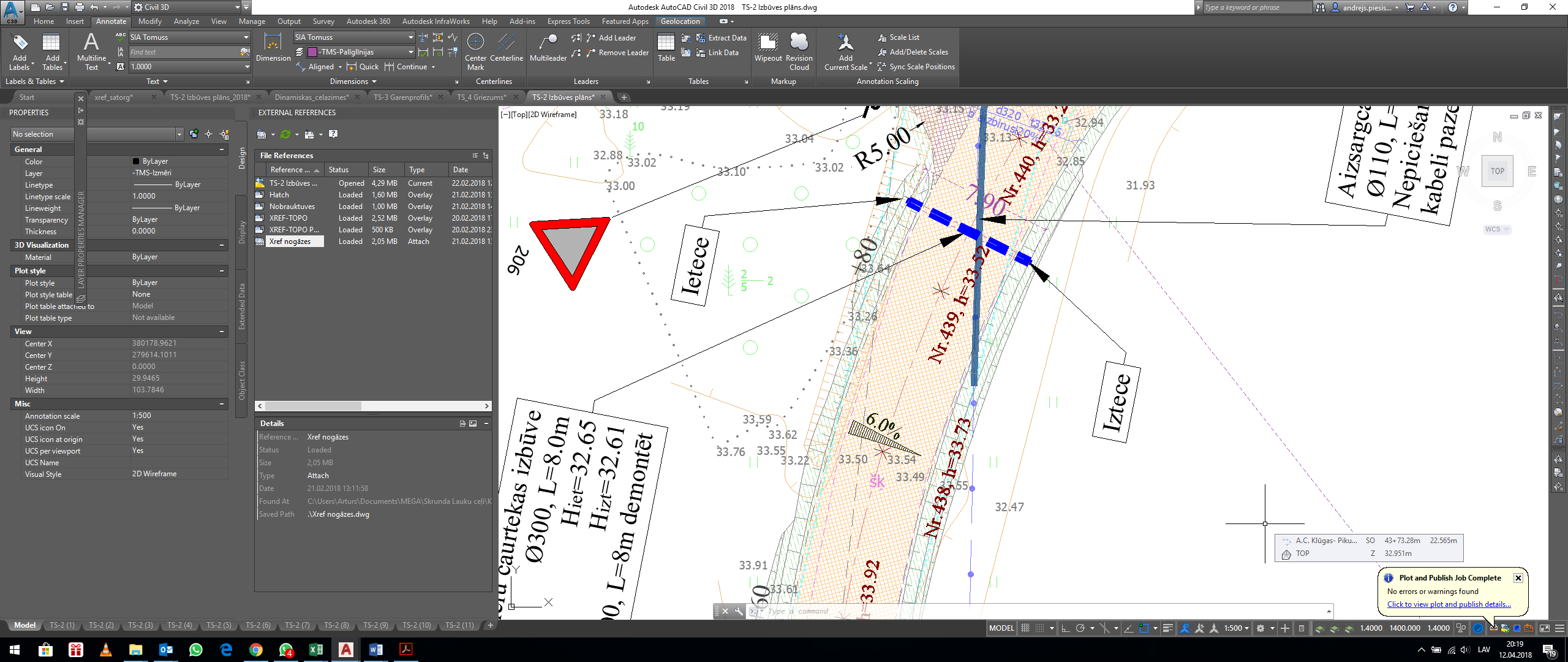 Jautājums: Iepirkuma priekšmeta otrās daļas “Autoceļa 6282B009 "Zaļumi ‐ Nomaļi", Rudbāržu pagastā, 2,8 km pārbūve” būvprojekta 2. sadaļā “Arhitektūras daļas teritorijas sadaļa” dots segas izbūves saraksts. Šajā sarakstā brauktuvei, posmā no Pk 20+60 līdz Pk 21+10 ir norādīts salizturīgās kārtas izbūves apjoms (105 m3). Veicot būvprojekta detalizētu izpēti, tika konstatēts, ka būvprojekta rasējumos salizturīgās kārtas izbūve augstāk minētajā posmā nav paredzēta. Turklāt salizturīgās kārtas izbūves apjomi nobrauktuvēm un virs jaunizbūvējamām caurtekām ir norādīti citos sarakstos. Lūdzu precizēt salizturīgās kārtas izbūves apjomus.Atbilde (16.04.2018.): Atbilstoši segas izbūves sarakstam, minētajā posmā ir jāizstrādā ierakums un jāizbūvē salizturīgā kārta, kas atbilst projekta līnijas atzīmēm rasējumā TS-3 - lapa 3/3.Jautājums: Iepirkuma priekšmeta otrās daļas “Autoceļa 6282B009 "Zaļumi ‐ Nomaļi", Rudbāržu pagastā, 2,8 km pārbūve” darba daudzumu sarakstā, darba veidam “Ceļa zīmes uzstādīšana” norādītais apjoms (2 gab.) neatbilst būvprojekta rasējumiem Nr. TS-2. Vai projektā ir paredzēta esošo ceļa zīmju atkārtota pielietošana?Atbilde (16.04.2018.): Ceļa zīmju apjoms precizēts.Jautājums: Iepirkuma priekšmeta trešās daļas “Autoceļa 6268A001 "Nīkrāce ‐ Priežkrogs", Nīkrāces pagastā, 6,5 km pārbūve” būvprojekta 2. sadaļā “Arhitektūras daļas teritorijas sadaļa” dots segas izbūves saraksts. Šajā sarakstā brauktuvei, posmā no Pk 10+70 līdz Pk 11+60 ir norādīts zemes klātnes ierakuma izbūves apjoms (329 m3). Veicot būvprojekta detalizētu izpēti, kā arī veicot aprēķinus, balstoties uz projekta atzīmēm un esošajām ceļa segas atzīmēm, tika konstatēts, ka ierakuma izbūves apjomi veidojas arī citos brauktuves posmos, turklāt ievērojami pārsniedzot projektā norādīto zemes klātnes ierakuma apjomu. Lūdzu precizēt zemes klātnes ierakuma izbūves apjomus.Atbilde (16.04.2018.): Posmā no p.k. 10+70 līdz pk 11+60 ir izteikts esošā ceļa garenprofila iesēdums un brauktuves platuma sašaurinājums nogāzes dēļ, kā rezultātā veidojas projektā paredzētie zemes darbi. Pārējā projektētās trases posmā zemes darbi nav nepieciešami. Esošā virsma ir jāsagatavo ar paredzēto profilu un jāizbūvē paredzētās segas konstruktīvās kārtas.Jautājums: Iepirkuma priekšmeta trešās daļas “Autoceļa 6268A001 "Nīkrāce ‐ Priežkrogs", Nīkrāces pagastā, 6,5 km pārbūve” būvprojekta 2. sadaļā “Arhitektūras daļas teritorijas sadaļa” dots segas izbūves saraksts. Šajā sarakstā brauktuvei, posmā no Pk 10+70 līdz Pk 11+60 ir norādīts salizturīgās kārtas izbūves apjoms (189 m3). Veicot būvprojekta detalizētu izpēti, tika konstatēts, ka būvprojekta rasējumos salizturīgās kārtas izbūve augstāk minētajā posmā nav paredzēta. Turklāt salizturīgās kārtas izbūves apjomi nobrauktuvēm un virs jaunizbūvējamām caurtekām ir norādīti citos sarakstos. Lūdzu precizēt salizturīgās kārtas izbūves apjomus.Atbilde (16.04.2018.): Skatīt atbildi uz jautājumu Nr. 9. Salizturīgās kārtas apjoms ir atbilstošs.Jautājums: Nolikuma pielikumā Nr.3 „Tāmes” visām iepirkuma daļām paredzēts darba veids “Apzaļumošana ar augu zemi, h=10cm biezumā, izmantojot atgūto materiālu”. Lūdzu skaidrot, kādu atgūto materiālu šim darba veidam ir paredzēts pielietot, ja projektā nav paredzēta augu zemes noņemšana un uzglabāšana, atkārtotai pielietošanai?Atbilde (16.04.2018.): Materiāla atgūšana ir ietverta pozīcijās “Grāvju rakšana grunti aizvedot būvuzņēmēja atbērtnē”, “Grāvju tīrīšana grunti aizvedot būvuzņēmēja atbērtnē”. Materieāla iestrāde ir iekļauta pozīcijas “Apzaļumošana ar augu zemi, h=10cm biezumā, izmantojot atgūto materiālu”. Materiāla transportēšana, pārkraušana, uzglabāšana, vairākkārtēja transportēšana un citi ar darbu saistītas tehnoloģiskās darbības pasūtītājs atsevišķi neapmaksā. Visas ar darbu saistītās izmaksas ir jāiekļauj iepriekš minētajās darbu pozīcijās.Jautājums: Nolikuma pielikumā Nr.3 „Tāmes” trešās daļas “Autoceļa 6268A001 "Nīkrāce ‐ Priežkrogs", Nīkrāces pagastā, 6,5 km pārbūve” lokālās tāmes darba veidu numerācijā ieviesušās neprecizitātes. Ņemot vērā, ka būvdarbu veikšanas laikā, darba veidu pozīciju numerācija ir svarīgs faktors gan sagatavojot ikmēneša būvdarbu izpildes dokumentāciju, gan sagatavojot finanšu dokumentāciju, lūdzu veikt korekcijas augstāk minētajā lokālajā tāmē.Atbilde (16.04.2018.): Numerācija precizēta.Jautājums: Nolikuma pielikumā Nr.3 „Tāmes” ceturtās daļas “Autoceļa 6278B001 "Gulbji ‐ Priednieki", Raņķu pagastā, 0,90 km pārbūve” lokālās tāmes darba veidu pozīcijām Nr. 15, Nr.16 un Nr. 17 darba nosaukumā ieviesušās neprecizitātes. Ņemot vērā, ka būvdarbu veikšanas laikā, korekts darba veida nosaukums ir svarīgs faktors gan sagatavojot ikmēneša būvdarbu izpildes dokumentāciju, gan sagatavojot finanšu dokumentāciju, lūdzu veikt korekcijas augstāk minētajā lokālajā tāmē.Atbilde (16.04.2018.): Tāme precizēta.Jautājums: Nolikuma pielikumā Nr.3 „Tāmes” visām iepirkuma daļām, lokālās tāmes, kopsavilkuma aprēķina un būvniecības koptāmes veidnes sagatavotas balstoties uz Ministru kabineta noteikumiem Nr. 330 “Noteikumi par Latvijas būvnormatīvu LBN 501-15 "Būvizmaksu noteikšanas kārtība". Šie Ministru kabineta noteikumi ir spēkā neesoši kopš 2017. gada 27. maija, kad stājas spēkā Ministru kabineta noteikumi Nr. 239 “Noteikumi par Latvijas būvnormatīvu LBN 501-17 "Būvizmaksu noteikšanas kārtība". Lūdzu aktualizēt lokālās tāmes, kopsavilkuma aprēķina un būvniecības koptāmes veidnes atbilstoši spēkā esošiem Ministru kabineta noteikumiem Nr. 239 “Noteikumi par Latvijas būvnormatīvu LBN 501-17 "Būvizmaksu noteikšanas kārtība".Atbilde (16.04.2018.): Tāmju noformējums precizēts.Jautājums: 2018. gada 10. aprīļa vēstulē uzdevām jautājumu par to, ka iepirkuma priekšmeta pirmās daļas “Autoceļa 6229A002 "Klūgas ‐ Pikuļi - Jaunmuiža", Skrundas pagastā, 4,8 km pārbūve” būvprojekta 3. sadaļā “Rasējumi”, rasējumā Nr. TS-2 Pk 43+84 paredzētās caurtekas ar diametru 300mm garums faktiski nav pietiekams, uz ko tika saņemta atbilde, ka caurtekas garums ir pietiekams. Lūdzu apstiprināt, ka augstāk minētās caurtekas garums L = 11 metri (8 metru vietā), skat. attēlā.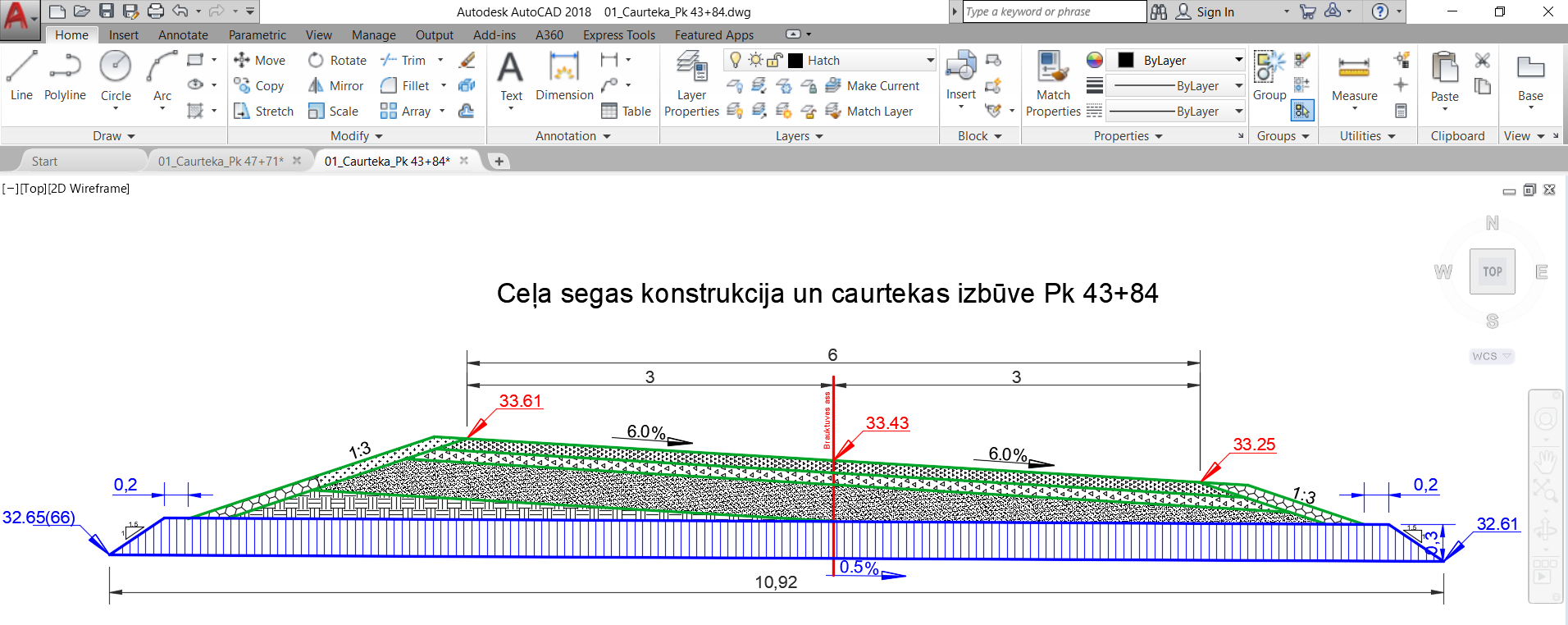 Atbilde (21.04.2018.):  Pēc atkārtotas situācijas izpētes un caurtekas griezuma rasējuma apstiprinām, ka  “Autoceļa 6229A002 "Klūgas ‐ Pikuļi - Jaunmuiža", Skrundas pagastā, 4,8 km pārbūve” būvprojekta 3. sadaļā “Rasējumi”, rasējumā Nr. TS-2 Pk 43+84 paredzētās caurtekas ar diametru 300mm garums ir L=11 metri.Jautājums: 2018. gada 10. aprīļa vēstulē uzdevām jautājumu par to, ka iepirkuma priekšmeta pirmās daļas “Autoceļa 6229A002 "Klūgas ‐ Pikuļi - Jaunmuiža", Skrundas pagastā, 4,8 km pārbūve” būvprojekta 3. sadaļā “Rasējumi”, rasējumā Nr. TS-2 Pk 47+71 paredzētās caurtekas ar diametru 500mm garums faktiski nav pietiekams, uz ko tika saņemta atbilde, ka caurtekas garums ir pietiekams. Lūdzu apstiprināt, ka augstāk minētās caurtekas garums L = 13 metri (10 metru vietā), skat. attēlā.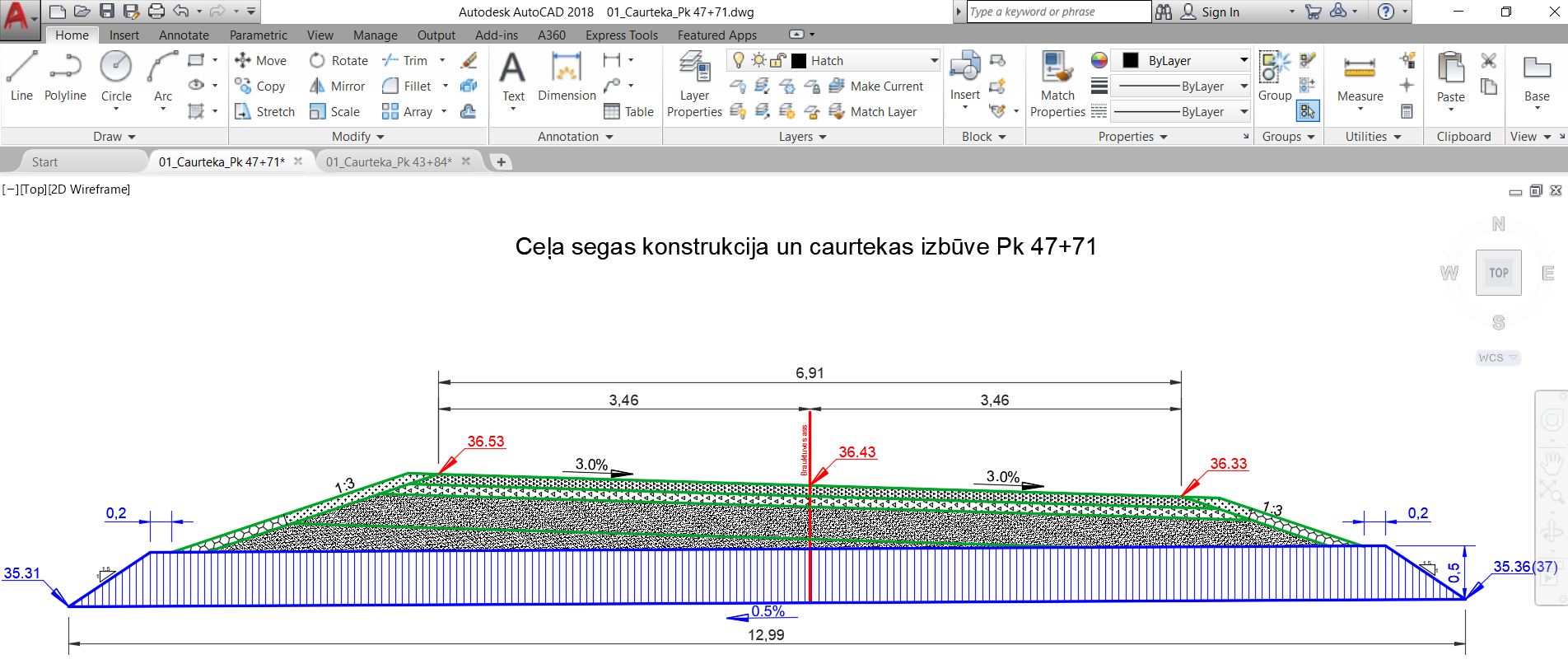 Atbilde (21.04.2018.): Pēc atkārtotas situācijas izpētes un caurtekas griezuma rasējuma apstiprinām, ka “Autoceļa 6229A002 "Klūgas ‐ Pikuļi - Jaunmuiža", Skrundas pagastā, 4,8 km pārbūve” būvprojekta 3. sadaļā “Rasējumi”, rasējumā Nr. TS-2 Pk 47+71 paredzētās caurtekas ar diametru 500mm garums ir L=13 metri.Jautājums: Nolikuma 9. nodaļas 9.9 punktā “Finanšu piedāvājuma dokumenti”, 9.9.1 apakšpunktā noteikts, ka: “Finanšu piedāvājumu Pretendents sagatavo atbilstoši Ministru kabineta 2015. gada 30.jūnija noteikumu Nr.330 „Noteikumi par Latvijas būvnormatīvu LBN 501-15 „Būvizmaksu noteikšanas kārtība”” kārtībai un noteiktām tāmju formām...”. Šie Ministru kabineta noteikumi ir spēkā neesoši kopš 2017. gada 27. maija, kad stājas spēkā Ministru kabineta noteikumi Nr.239 “Noteikumi par Latvijas būvnormatīvu LBN 501-17 "Būvizmaksu noteikšanas kārtība". Lūdzu nolikuma 9. nodaļas 9.9 punkta “Finanšu piedāvājuma dokumenti”, 9.9.1 apakšpunkta tekstu izteikt šādā redakcijā: “Finanšu piedāvājumu Pretendents sagatavo atbilstoši Ministru kabineta 2017. gada 27. maija noteikumu Nr.239 „Noteikumi par Latvijas būvnormatīvu LBN 501-17 „Būvizmaksu noteikšanas kārtība”” kārtībai un noteiktām tāmju formām...”.Atbilde (21.04.2018.): Nolikuma 9. nodaļas 9.9 punkta “Finanšu piedāvājuma dokumenti”, 9.9.1 apakšpunkta teksts aizstāts ar: “Finanšu piedāvājumu Pretendents sagatavo atbilstoši Ministru kabineta 2017. gada 27. maija noteikumu Nr.239 „Noteikumi par Latvijas būvnormatīvu LBN 501-17 „Būvizmaksu noteikšanas kārtība”” kārtībai un noteiktām tāmju formām.”.18. Jautājums: Iepirkuma procedūras nolikuma 8.2.2.punktā ir noteiktas šādas prasības pretendenta pieredzei:8.2.2.	Pretendentam iepriekšējo 5 (piecu) gadu laikā (2013., 2014., 2015., 2016., 2017.gadā) vai īsākā laika periodā, ja pretendents savu darbību uzsācis vēlāk (pasūtītājs pieredzi apliecinošos dokumentos ņems vērā uzrādīto pieredzi par objektiem līdz piedāvājumu iesniegšanas termiņam) ir veicis vismaz 3 (trīs) līdzvērtīgus ceļu pārbūves, atjaunošanas vai jaunbūves objektu būvdarbus, kur:8.2.2.1.	Katra objekta izpildes vērtība (līgumcena) un ceļa garums ir bijis vismaz šāds:a)	Ja pretendents iesniedz savu piedāvājumu Iepirkuma procedūras 1.daļai.- EUR 390 000 (trīs simti deviņdesmit tūkstoši  euro) bez PVN un ceļa garums ir ne mazāks kā 3 km;b)	Ja pretendents iesniedz savu piedāvājumu Iepirkuma procedūras 2.daļai – EUR 210 000 (divi simti desmit tūkstoši euro) bez PVN un ceļa garums ir ne mazāks kā 1,5 km;c)	Ja pretendents iesniedz savu piedāvājumu Iepirkuma procedūras 3.daļai – EUR 450 000 (četri simti piecdesmit tūkstoši euro) bez PVN un ceļa garums ir ne mazāks kā 5 km;d)	Ja pretendents iesniedz savu piedāvājumu Iepirkuma procedūras 4.daļai – EUR 80 000 (astoņdesmit tūkstoši euro) bez PVN un ceļa garums ir ne mazāks kā 0,90 km. Ar līdzvērtīgu ceļu pārbūves, atjaunošanas vai jaunbūves objektu šī konkursa izpratnē tiek uzskatīts ceļš: būves tips 21120102 Ielas, ceļi un laukumi ar mīksto segumu.Publisko iepirkumu likuma 41.panta otrajā daļā ir noteikts, ka Pasūtītājs var noteikt minimālo atbilstības līmeni minētajām prasībām. Prasību apjomu, kā arī pieprasīto minimālo spēju līmeni konkrētā iepirkuma līguma izpildei nosaka samērīgi iepirkuma līguma priekšmetam.No Satversmes tiesas judikatūras ir secināms, ka kāda izvirzītā prasība ir uzskatāma par samērīgu, ja tiek secināts, ka nav citu mazāk ierobežojošu prasību vēlamā mērķa sasniegšanai (piemēram skatīt Latvijas Republikas Satversmes tiesas 2008.gada 20.novembra sprieduma lietā Nr. 2008-07-01 11.punktu). Konstatējot, ka ir kāds tik pat efektīvs vai vēl efektīvāks veids kā sasniegt mērķi, kas mazāk ierobežotu piegādātāju tiesības, tad uzskatāms, ka izvirzītā prasība nav samērīga. No Iepirkuma procedūras nolikuma 8.2.2.punkta ir secināms, ka Pretendents savu pieredzi var apliecināt tikai ar ceļu būvdarbiem, kur izbūvēts mīkstais segums. No iepirkuma priekšmeta (grants ceļu būvdarbi) nav skaidrs kāpēc Pasūtītājs par atbilstošu neuzskata ceļu ar asfalta segumu, ja tas atbilst visiem Iepirkuma procedūras nolikumā noteiktajiem parametriem (tai skaitā parametram par ceļa garumu, kur veikti būvdarbi), jo ceļa ar asfalta seguma izbūvi būvdarbi ir uzskatāmi par tehnoloģiski sarežģītākiem darbiem. Līdz ar to ir jāsecina, ka minētā norma Iepirkuma procedūras nolikumā noteiktajā redakcijā nesamērīgi ierobežo piegādātāju konkurenci.Pamatojoties uz augstāk minēto, AS “Ceļu pārvalde” lūdz Skrundas novada pašvaldības iepirkuma komisiju veikt grozījumus Iepirkuma procedūras dokumentācijā, izsakot nolikuma 8.2.2.punktu tādā redakcijā, kas pieļautu piegādātājiem savas pieredzes atbilstību Iepirkuma procedūras nolikumā noteiktajām prasībām apliecināt ar ceļu būves darbiem, kur izbūvēts asfalta segums.Papildus vēršam Skrundas novada pašvaldības iepirkuma komisijas vērību uz apstākli, ka nesamērīgu ierobežojumu noteikšana Iepirkuma procedūras dokumentācijā var būt par pamatu Eiropas Savienības fondu līdzfinansējuma apmēra korekcijām, tādējādi palielinot pašvaldības līdzfinansējuma apmēru.Atbilde (07.05.2018.): Publisko iepirkumu likums nenosaka ne minimālo, ne arī maksimālo pieļaujamo piegādātājam izvirzāmo prasību robežas attiecībā uz tā tehniskajām un profesionālajām spējām, kādas pasūtītājs drīkst izvirzīt pretendentiemKvalifikācijas prasību būtība un mērķis ir pārbaudīt pretendentu spēju izpildīt iepirkuma līgumu. Kvalifikācijas prasību izvirzīšana ir pasūtītāja prerogatīva, tomēr jebkurām prasībām ir jābūt normatīvajam regulējumam atbilstošām un pamatotām, t.i., ar konkrētu leģitīmu mērķi, kā arī samērīgām (piemērotām, nepieciešamām un proporcionālām) leģitīmā mērķa sasniegšanai. Jāņem vērā, ka nolikuma prasības attiecībā uz iespējamo piegādātāju kvalifikāciju ir izvirzītas, lai sasniegtu noteiktu pasūtītāja mērķi – atlasīt tādus pretendentus, kuri uzvaras gadījumā spēs izpildīt iepirkuma līgumu. Pasūtītājam ir nozīmīgi, lai pretendents, kam tiks uzticēta līguma izpilde, atbilstu visām pasūtītāja izvirzītajām prasībām.Pieredzes prasību izvirzīšana, vadoties no konkrētajam iepirkuma priekšmetam līdzīgu objektu (projektu) galvenajiem raksturlielumiem kā apjoms un līgumcena, ir uzskatāma par objektīvu pieeju kvalifikācijas prasību noteikšanā.Turklāt, pasūtītāja pienākums nav noteikt tādas prasības, kuras būtu izpildāmas jebkuram pretendentam, līdz ar to, no apstākļa, ka konkrētās minimālās prasības var izpildīt ierobežots piegādātāju loks, nav secināms, ka konkrētās prasības nepamatoti ierobežotu brīvu piegādātāju konkurenci, jo jebkuras prasības iepirkuma nolikumā vai citos iepirkuma dokumentos zināmā mērā ierobežo kāda potenciālā pretendenta iespējas iesniegt piedāvājumu iepirkumāPie šādiem apstākļiem, atbildot uz Pretendenta AS “Ceļu pārvalde” jautājumu, Skrundas novada pašvaldības Iepirkumu komisija paskaidro, ka Nolikuma 8.2.2. punktā noteiktās prasības attiecībā uz līdzvērtīgu objektu esamību ir samērīgas iepirkuma priekšmetam – grantēto ceļu pārbūves būvdarbi, turklāt šī prasība ir sasaistīta ar katras Iepirkuma daļas paredzamo līguma cenu.